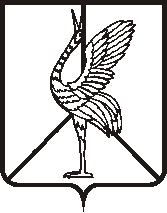 Администрация городского поселения "Борзинское"ПОСТАНОВЛЕНИЕ   « 30 »  декабря 2019г.                                                                                № 744 «а»город Борзя«Об утверждении Порядка финансирования за счет средств бюджета городского поселения «Борзинское» физкультурных и спортивных мероприятий, включенных в календарный план физкультурных и спортивных мероприятий муниципального бюджетного учреждения физической культуры и спорта «Олимп»	В   соответствии   со статьей 8, статьей 23, частью 2 статьи 38 Федерального закона от 4 декабря 2007 года № 329-ФЗ «О физической культуре и спорте в Российской Федерации», Федеральным   Законом  от 06.10.2003 г.   №  131-ФЗ  «Об общих  принципах  организации  местного  самоуправления  в    Российской Федерации», статьями 37, 38 Устава  городского  поселения «Борзинское», администрация городского поселения «Борзинское» постановляет: 1. Утвердить прилагаемый Порядок финансирования за счет средств бюджета городского поселения «Борзинское» физкультурных и спортивных мероприятий, включенных в календарный план физкультурных и спортивных мероприятий муниципального бюджетного учреждения физической культуры и спорта «Олимп».2. Признать утратившим силу постановление администрации городского поселения «Борзинское» от 28.05.2012г. № 154 «О порядке проведения спортивных мероприятий, материального обеспечения участников, судей, нормативов финансирования в муниципальном бюджетном учреждении физической культуры и спорта «Олимп» администрации городского поселения «Борзинское».3.  Настоящее постановление вступает в силу на следующий день после дня его официального опубликования в периодическом печатном издании газете «Даурская новь» и обнародования на специально оборудованном стенде в фойе 1 этажа административного здания администрации городского поселения «Борзинское» по адресу: г.Борзя, ул. Савватеевская, 23.4.  Настоящее постановление подлежит размещению на официальном сайте городского поселения «Борзинское» в информационно-телекоммуникаци- онной сети «Интернет» (wwwHYPERLINK "http://www.борзя-адм.рф/".борзя-адм.рф).Глава городского поселения «Борзинское»                                          С.А. РусиновПриложениек постановлению администрациигородского поселения «Борзинское»от «___»  декабря 2019 г. № ___ПОРЯДОКФИНАНСИРОВАНИЯ ЗА СЧЕТ СРЕДСТВ БЮДЖЕТА ГОРОДСКОГО ПОСЕЛЕНИЯ «БОРЗИНСКОЕ» ФИЗКУЛЬТУРНЫХ И СПОРТИВНЫХМЕРОПРИЯТИЙ, ВКЛЮЧЕННЫХ В КАЛЕНДАРНЫЙ ПЛАН ФИЗКУЛЬТУРНЫХ И СПОРТИВНЫХ МЕРОПРИЯТИЙ МУНИЦИПАЛЬНОГО БЮДЖЕТНОГО УЧРЕЖДЕНИЯ ФИЗИЧЕСКОЙ КУЛЬТУРЫ И СПОРТА «ОЛИМП»1. Общие положения1.1 Данный порядок разработан в соответствии с Федеральным законом "О физической культуре и спорте в Российской Федерации", Постановлений Правительства Забайкальского края от 07.02.2012 N 40 и Законом Забайкальского края от 1 апреля 2009 года N 153-ЗЗК "О физической культуре и спорте в Забайкальском крае".1.2 Настоящий Порядок определяет условия финансового обеспечения за счет средств бюджета городского поселения «Борзинское» мероприятий, включенных в календарный план  физкультурных   и спортивных мероприятий городского поселения «Борзинское».2. Основные понятия, используемые в настоящем Порядке2.1 Спортивные мероприятия - спортивные соревнования, а также тренировочные и другие мероприятия по подготовке спортсменов к спортивным соревнованиям;2.2 Физкультурные мероприятия - организованные занятия граждан физической культурой;2.3 Конкурс - соревнования, имеющие целью выделения лучших участников, наилучших работ с целью пропаганды развития физической культуры и спорта и стимулирования работы специалистов учреждений физической культуры и спорта;2.4 Участники мероприятий - спортсмены, тренера, инструктора по спорту   и иные специалисты в области физической культуры и спорта, принимающие участие в подготовке и проведении спортивных и физкультурных мероприятиях в соответствии с правилами их проведения, положениями (регламентами) о них и другими регламентирующими документами.3. Физкультурные и спортивные мероприятия финансируемые за счет средств бюджета городского поселения «Борзинское»3.1 Настоящий Порядок регламентирует финансовое обеспечение за счет средств бюджета городского поселения «Борзинское»:- муниципальных, физкультурных и спортивных мероприятий городского поселения «Борзинское»;- спортивных мероприятий в целях подготовки спортивных сборных команд городского поселения «Борзинское»   к региональным, межрегиональным, всероссийским спортивным мероприятиям (далее - тренировочные мероприятия с участием спортивных сборных команд городского поселения «Борзинское») и обеспечение участия спортивных сборных команд городского поселения «Борзинское» в межрегиональных, всероссийских   спортивных мероприятиях;- участия спортивных сборных команд городского поселения «Борзинское»  в региональных, межрегиональных, всероссийских спортивных мероприятиях, международных;- физкультурных мероприятий и спортивных мероприятий по реализации Всероссийского физкультурно-спортивного комплекса "Готов к труду и обороне" (ГТО).3.2 Финансовое обеспечение расходов на проведение физкультурных и спортивных мероприятий  МБУ ФК и С «Олимп» осуществляется за счет средств бюджета городского поселения «Борзинское»  в соответствии с настоящим Порядком, нормами расходов средств на финансирование мероприятий (приложение № 1 к настоящему Порядку), включенных в календарный план   физкультурных   и спортивных мероприятий (приложение № 2 к настоящему Порядку) городского поселения «Борзинское», в пределах бюджетных ассигнований, утвержденных  администрацией  городского поселения «Борзинское» на эти цели в бюджете городского поселения  «Борзинское»,   на текущий финансовый год.3.3 Финансовое обеспечение физкультурных и спортивных мероприятий МБУ ФК и С «Олимп» осуществляется исходя из приоритетных направлений развития физической культуры и спорта в соответствующем году.3.4 МБУ ФК и С «Олимп» предоставляет на согласование в Администрацию городского поселения «Борзинское» расчет необходимого объема средств на проведение каждого мероприятия.3.5 При проведении мероприятия МБУ ФК и С «Олимп»  утверждает (согласовывает):- положение (регламент) о мероприятии, проводимом на территории  городского поселения «Борзинское», иные документы, регламентирующие проведение мероприятия;- приказ о проведении мероприятия;- официальный вызов от проводящей мероприятие организации;- смету расходов на проведение мероприятия.3.6 В случае необходимости МБУ ФК и С «Олимп» по согласованию с администрацией городского поселения «Борзинское»  имеет право перераспределять средства между спортивными мероприятиями в пределах объемов финансовых средств на проведение мероприятий.4. Финансовое обеспечение на проведение физкультурных и спортивных мероприятий4.1 При проведении спортивных мероприятий, в том числе физкультурных  и спортивных мероприятий по реализации Всероссийского физкультурно-спортивного комплекса "Готов к труду и обороне" (ГТО), осуществляется финансовое обеспечение расходов по оплате:- услуг по информационному, материально-техническому, организационному обеспечению;- услуг по предоставлению спортивных сооружений в пользование;- услуг автотранспорта, в том числе услуг машины "Скорая помощь";- обеспечения безопасности участников мероприятий;- работы спортивных судей, врача, обслуживающего мероприятия, персонала по обслуживанию мероприятий в соответствии с положением (регламентом) о мероприятии;-питания, проживания (по фактической стоимости) участников мероприятий, спортивных судей;- проезд  спортивных судей по тарифам экономического класса, суточных в пути;- награждения участников мероприятий (денежное вознаграждение, медали, дипломы, памятные призы (кубки) и др.).5. Финансовое обеспечение на проведение  тренировочных мероприятий с участиемспортивных сборных команд городского поселения «Борзинское»5.1 При проведении тренировочных мероприятий с участием спортивных сборных команд на территории Российской Федерации финансируются расходы, включающие оплату (из расчета стоимости на одного человека в день):- услуг по предоставлению спортивных сооружений в пользование;- проживания и питания участников тренировочных мероприятий;- услуг автотранспорта;-услуг медико-восстановительного комплекса;- услуг по предоставлению спортивного инвентаря и оборудования.5.2 При проведении тренировочных мероприятий  сборных команд за пределами территории Российской Федерации финансируются расходы, включающие оплату (из расчета стоимости на одного человека в день):- услуг по предоставлению спортивных сооружений в пользование;- услуг автотранспорта;- проживания и питания участников тренировочных мероприятий;- услуг по предоставлению спортивного инвентаря и оборудования;- проезда по тарифам экономического класса к месту проведения тренировочных мероприятий  и обратно;- перевозки багажа;- оформления виз;- консульского сбора.6. Финансовое обеспечение на участие спортивных сборных команд городского поселения «Борзинское» в региональных, межрегиональных, всероссийскихспортивных мероприятиях6.1 Финансирование участия спортивных сборных команд городского поселения «Борзинское»,   в региональных, межрегиональных, всероссийских   спортивных мероприятиях осуществляется в соответствии с Порядком формирования спортивных сборных команд муниципального бюджетного учреждения физической культуры и спорта «Олимп» и их обеспечения, утвержденным постановлением администрации городского поселения от 30 декабря 2019 года N ____._______________________________________Приложение № 1   К Порядку финансирования за счет средств бюджета городского поселения «Борзинское» физкультурных и спортивных мероприятий, включенных в календарный план физкультурных и спортивных мероприятий МБУ ФК и С «Олимп»НОРМЫРАСХОДОВ СРЕДСТВ НА ФИНАНСИРОВАНИЕ МЕРОПРИЯТИЙ, ВКЛЮЧЕННЫХВ КАЛЕНДАРНЫЙ ПЛАН  ФИЗКУЛЬТУРНЫХИ СПОРТИВНЫХ МЕРОПРИЯТИЙ ГОРОДСКОГО ПОСЕЛЕНИЯ «БОРЗИНСКОЕ»Нормы расходов средств на финансирование мероприятий устанавливаются в отношении физкультурных   и спортивных мероприятий, включенных в календарный план  физкультурных  и спортивных мероприятий МБУ ФК и С «Олимп» в соответствии с Законом Забайкальского края от 1 апреля 2009 года N 153-ЗЗК "О физической культуре и спорте в Забайкальском крае" (в ред. Закона Забайкальского края от 15.11.2018  N 1650-ЗЗК); Постановления Правительства Забайкальского края от 07.02.2012 N 40 (в ред. Постановления Правительства Забайкальского края от 21.11.2017 N 473) (далее - мероприятия) .1. Нормы расходов средств на обеспечение питаниемУчастникам мероприятий, имеющим вес свыше 90 кг и рост выше 190 см, нормы расхода на обеспечение питанием увеличиваются на 50% в пределах выделенных и согласованных объемов средств.При отсутствии возможности обеспечения организованного питания в местах проведения мероприятий по безналичному расчету разрешается выдавать участникам мероприятий по ведомости наличные деньги.При проведении централизованных тренировочных сборов на специализированных и комплексных базах нормы расходов на обеспечение питанием устанавливаются в пределах расходов на одного человека в день согласно положению (регламенту) о мероприятии.При проведении мероприятий за пределами края участникам выдаются суточные в размере 300,00 рублей в сутки каждому за время нахождения в пути, когда они не обеспечиваются питанием, во время нахождения в городах Москве и Санкт-Петербурге по пути следования к месту проведения мероприятий - 500,00 рублей.2. Нормы расходов на обеспечение фармакологическими,восстановительными средствами, витаминными ибелково-глюкозными препаратами, медикаментами общеголечебного назначения и перевязочными материаламиПри отсутствии возможности организованного обеспечения фармакологическими, восстановительными средствами, витаминными и белково-глюкозными препаратами, медикаментами общего лечебного назначения и перевязочными материалами по безналичному расчету разрешается выдавать участникам мероприятий по ведомости наличные деньги в соответствии с нормами.3. Нормы расходов средств на денежноевознаграждение победителей и призеров мероприятийУчастники мероприятий, занявшие 1, 2, 3 место, награждаются ценными подарками, денежными призами, кубками, медалями, дипломами, цветами и спортивными атрибутами, изготовленными для мероприятий.При получении победителями и призерами мероприятий ценных подарков, кубков, дипломов, цветов и спортивных атрибутов весь перечисленный призовой фонд списывается актом в присутствии специалистов. Акт утверждается  директором МБУ ФК и С «Олимп» и является основанием для списания с бухгалтерского учета денежных средств, выделенных для приобретения призового фонда мероприятия.4. Нормы расходов средств на оплату работыспортивных судей по обслуживанию мероприятия (одна игра)Примечание. <*> МК - спортивный судья международной категории; ВК - спортивный судья всероссийской категории; 1к - спортивный судья первой категории; 2 к - спортивный судья второй категории; 3 к - спортивный судья третьей категории; Ю/С - юный спортивный судья.Оплата работы спортивных судей по обслуживанию мероприятий производится в зависимости от их квалификационной категории, которая присваивается в соответствии с Положением о спортивных судьях, утвержденным Приказом Министерства спорта Российской Федерации от 28 февраля 2017 года N 134.Оплата работы главного судьи, главного судьи-секретаря, заместителя главного судьи и заместителя главного судьи-секретаря может быть увеличена, но не более чем на стоимость оплаты двух дней работы дополнительно к официальным дням мероприятий.Количественный состав судейских коллегий (бригад) определяется в соответствии с квалификационными требованиями к спортивным судьям, правилами проведения официальных соревнований по видам спорта, положениями (регламентами) о мероприятиях.Оплата проездных билетов спортивных судей производится по действующим тарифам не выше тарифа купейного вагона и тарифа экономического класса авиабилета. При отсутствии возможности оплаты билетов по безналичному расчету разрешается выдавать судьям наличные деньги по ведомости.5. Нормы расходов средств на приобретение спортивныхатрибутов для награждения победителей и призеров мероприятий6. Нормы расходов средств наприобретение сувенирной продукцииНормы расходов средств на приобретение сувенирной продукции для участников физкультурных и спортивных мероприятий составляют от 25,00 до 500,00 рублей из расчета на одного участника мероприятия.7. Нормы прочих расходов наобеспечение участников мероприятийОплата суточных в пути и расходов по найму жилого помещения производится в соответствии с нормативными правовыми актами Российской Федерации и Забайкальского края.Оплата аренды автотранспорта, услуг по предоставлению спортивных сооружений в пользование, услуг обеспечения безопасности участников, а также расходов на приобретение спортивного инвентаря, канцелярских принадлежностей производится с учетом сложившихся на территории Забайкальского края тарифов и цен, обеспечивающих наиболее рациональное использование средств. Оплата производится при наличии расчета стоимости услуги.Приложение № 2   К Порядку финансирования за счет средств бюджета городского поселения «Борзинское» физкультурных и спортивных мероприятий, включенных в календарный план физкультурных и спортивных мероприятий МБУ ФК и С «Олимп»ПЕРЕЧЕНЬ ФИЗКУЛЬТУРНЫХ И СПОРТИВНЫХ МЕРОПРИЯТИЙ, ПОДЛЕЖАЩИХ ОБЯЗАТЕЛЬНОМУ ВКЛЮЧЕНИЮ В КАЛЕНДАРНЫЙ ПЛАН ФИЗКУЛЬТУРНЫХ И СПОРТИВНЫХ МЕРОПРИЯТИЙ ГОРОДСКОГО ПОСЕЛЕНИЯ «БОРЗИНСКОЕ»1. Спартакиада городского поселения «Борзинское» среди силовых структур.2. Открытый турнир по волейболу среди мужских команд, посвященный памяти учителя физической культуры А.Д.Ушакова.3.  Открытый турнир по волейболу среди женских команд, посвященного памяти учителя физической культуры, тренера Владимира Федоровича Ходаковского.4.  Открытое личное первенство по настольному теннису на кубок МБУ ФК и С «Олимп».5. Спартакиада  людей с ограниченными возможностями по здоровью.6. Соревнования по футболу среди дворовых команд, посвященные памяти воина пограничника В.Г.Шамсутдинова.7. Физкультурно-массовые мероприятия посвященные празднованию Дня города.8. Открытые соревнования по внедорожному спорту Джип-спринт посвященный празднованию Дня города.9. Физкультурно-массовые мероприятия посвященные празднованию Дня физкультурника.10. Физкультурно-массовые мероприятия среди воспитанников организаций для детей-сирот и детей, оставшихся без попечения родителей.11. Открытое первенство и чемпионат городского поселения «Борзинское» по футболу среди юниоров.12. Открытое первенство и чемпионат городского поселения «Борзинское» по плаванию «НАДЕЖДЫ».N п/пУровень мероприятийРасходы на одного человека в день (рублей)1МуниципальныеДо 350,002Региональные и межрегиональные до 350,00N п/пУровень мероприятийРасходы на одного человека в день (рублей)1Муниципальныедо 60,002Региональные и межрегиональныедо 90,00N п/пУровень мероприятийРасходы на одного человека (рублей)Расходы на одного человека (рублей)N п/пУровень мероприятийКомандные соревнованияЛичные соревнования1Муниципальные1 место – до 800,001 место – до 700,001 место – до 500,001 место – до 800,001 место – до 700,001 место – до 500,002Региональные, межрегиональные1 место – до 800,001 место – до 700,001 место – до 500,001 место – до 800,001 место – до 700,001 место – до 500,00Наименование судейских должностейРазмеры выплат с учетом судейских категорий (рублей)Размеры выплат с учетом судейских категорий (рублей)Размеры выплат с учетом судейских категорий (рублей)Размеры выплат с учетом судейских категорий (рублей)Размеры выплат с учетом судейских категорий (рублей)Наименование судейских должностейМК, ВК <*>1 к <*>2 к <*>3 к <*>Ю/С <*>Личные соревнованияЛичные соревнованияЛичные соревнованияЛичные соревнованияЛичные соревнованияЛичные соревнованияГлавный судья и главный судья-секретарь460,00402,00Заместитель главного судьи и заместитель главного судьи-секретаря402,00400,00350,00Судьи400,00400,00300,00250,00100,00Командные соревнованияКомандные соревнованияКомандные соревнованияКомандные соревнованияКомандные соревнованияКомандные соревнованияГлавный судья игры250,00230,00Помощник главного судьи игры230,00200,00Комиссар180,00Судьи в составе бригады180,00150,00130,00100,0090,00НаименованиемероприятияСтоимость (рублей)Стоимость (рублей)Стоимость (рублей)Стоимость (рублей)Стоимость (рублей)Памятные призы (кубки)Памятные призы (кубки)медалиПамятные вымпелыЗначки(жетоны)Муниципальные, межмуниципальные, региональные.Командные соревнованияЛичныесоревнования 1234561 местодо 2500,00до 2000,00до 200,00до 50,00до 50,002 местодо 2300,00до 1800,00до 200,00до 50,00до 50,003 местодо 2100,00до 1600,00до 200,00до 50,00до 50,00